РАСПОРЯЖЕНИЕ о прекращении ОБРЕМЕНЕНИЯ ИНВЕСТИЦИОННЫХ ПАЕВ В ПОЛЬЗУ ТРЕТЬЕГО ЛИЦА  Регистрационный номер ПДУ___________________________________________________________Прошу осуществить в реестре владельцев инвестиционных паеврегистрацию факта прекращения обременения инвестиционных паев в интересах третьего лица:Лицом, в пользу которого установлено обременение, является нижеуказанное лицо:Дата заполнения: «______» ________________ 2__г1.Подпись лица, по счету которого				Подпись лица, в пользу которого     установлено обременение/                                                   установлено обременение/ уполномоченного представителя			             уполномоченного представителя	/	/	 	____/	______/                    М.П.                                                    				М.П.Подпись лица, предоставившего распоряжение____________/	_________/       М.П1 Необязательно к заполнениюОтметки Управляющей компании/Агента: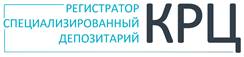 www.regkrc.ru(861) 255-34-03Вид счета1:Номер лицевого счета: Сведения о зарегистрированном лице, по лицевому счету которого установлено обременение 1Сведения о зарегистрированном лице, по лицевому счету которого установлено обременение 1Сведения о зарегистрированном лице, по лицевому счету которого установлено обременение 1Сведения о зарегистрированном лице, по лицевому счету которого установлено обременение 1(Ф.И.О, вид, серия, номер, дата и место выдачи документа, удостоверяющего личность, наименование органа, выдавшего документ; для Российских юридических лиц – полное наименование, ОГРН, дата присвоения, наименование органа, присвоившего ОГРН; для иностранных юридических лиц – полное наименование, регистрационный номер, дата, наименование органа, осуществившего регистрацию)(Ф.И.О, вид, серия, номер, дата и место выдачи документа, удостоверяющего личность, наименование органа, выдавшего документ; для Российских юридических лиц – полное наименование, ОГРН, дата присвоения, наименование органа, присвоившего ОГРН; для иностранных юридических лиц – полное наименование, регистрационный номер, дата, наименование органа, осуществившего регистрацию)(Ф.И.О, вид, серия, номер, дата и место выдачи документа, удостоверяющего личность, наименование органа, выдавшего документ; для Российских юридических лиц – полное наименование, ОГРН, дата присвоения, наименование органа, присвоившего ОГРН; для иностранных юридических лиц – полное наименование, регистрационный номер, дата, наименование органа, осуществившего регистрацию)Сведения о зарегистрированном лице, по лицевому счету которого установлено обременение 1Сведения о зарегистрированном лице, по лицевому счету которого установлено обременение 1Уполномоченное лицо, предоставившее распоряжение                                           Фамилия, имя, отчество  Документ, подтверждающий полномочия:                                           Фамилия, имя, отчество  Документ, подтверждающий полномочия:                                           Фамилия, имя, отчество  Документ, подтверждающий полномочия:                                           Фамилия, имя, отчество  Документ, подтверждающий полномочия:Полное наименованиеУправляющей компанииНазвание паевогоПолное наименованиеУправляющей компанииНазвание паевогоПолное наименованиеУправляющей компанииНазвание паевого______________________________________________________________________________________________________инвестиционного фондаинвестиционного фондаинвестиционного фондаКоличество паев Количество паев Лицо, в пользу которого установлено обременение Лицо, в пользу которого установлено обременение (Ф.И.О, вид, серия, номер, дата и место выдачи документа, удостоверяющего личность, наименование органа, выдавшего документ; для  Российских юридических лиц – полное  наименование, ОГРН, дата присвоения, наименование органа, присвоившего ОГРН; для иностранных юридических лиц – полное наименование, регистрационный номер, дата, наименование органа, осуществившего регистрацию; для судов – полное наименование и  номер уголовного дела, Ф. И. О. лица, за которое вносится залог; для владельцев облигаций – указание на то, что залогодержателями являются владельцы облигаций, полное название эмитента облигаций, их серия, государственный регистрационный номер выпуска облигаций и дата государственной регистрации)Лицо, в пользу которого установлено обременение Уполномоченное лицоДокумент, подтверждающий полномочияДокумент, подтверждающий полномочияДоговор залога инвестиционных паев №от «___»______________________г.ПРИНЯТО: _______________________________(наименование организации)Подпись поставлена в присутствии уполномоченного лица__________________________________/___________ /(Ф.И.О., должность ответственного исполнителя)       (подпись)вх. № _______________ от «_____» _____________ 20__ г.М.П.ЗАПОЛНЯЕТСЯ РАБОТНИКОМ АО «КРЦ»ЗАПОЛНЯЕТСЯ РАБОТНИКОМ АО «КРЦ»Отметка о принятииОтметка об исполненииВх. №_______________________________________________                                                              (дата)_____________________________________________________(Ф.И.О. работника АО «КРЦ»)                          (подпись)№ операции____________________________________                                                              (дата)_______________________________________________(Ф.И.О. работника АО «КРЦ»)                          (подпись)